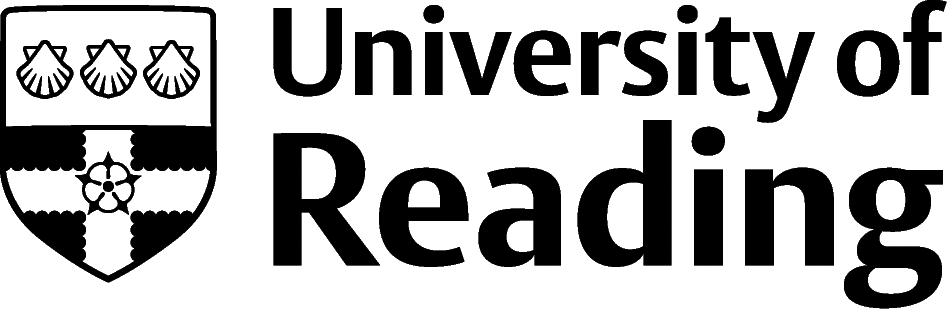 research image competition 2023About the competition The Graduate School Research Image Competition has been established to showcase the research undertaken by doctoral researchers at the University of Reading.  The research image should inform, engage and intrigue a non-specialist academic audience and offer a visual perspective on current doctoral research.  If your image is shortlisted it will be displayed at the University of Reading Doctoral Research Conference on 14 June 2023.  The competition will be judged by a panel drawn from the University of Reading’s research community.  The winner chosen by the Judging Panel will receive an award of £100.  The winner of the People’s Choice Award voted for by conference delegates will receive £50. 
Eligibility – who can apply?All current University of Reading doctoral researchers, including those undertaking professional doctorates, who have not graduated before 1 June 2023.  Key datesEntry deadline = 31 March 2023Date by which shortlisted finalists  will be notified = 28 April  2023Doctoral Research Conference = 14 June 2023Overall winner announced = 14 June 2023People’s choice award announced = 14 June 2023Competition guidelines and rulesImages must be generated as a result of research carried out during your doctoral studies.Each student can submit only one image.Each student should submit a research image accompanied by a research abstract that explains what your image shows and how it relates to your research.  The abstract must be accessible to a non-specialist academic audience.Please send your images as JPEG files. As your work could be printed, we ask that the file sizes be larger than 1MB but smaller than 5MB. Any images outside these parameters may not be considered for the competition. Please note that shortlisted entries will be enlarged to A3 size (the Graduate School will cover printing costs).If your image is selected then you should be able to attend the conference on 14 June 2023.  Entrants will be informed if their image has been selected by 28 April 2023.We reserve the right to disqualify entries that don’t comply with the competition requirements.Events may occur that render the competition (or certain aspects of the competition) impossible due to reasons beyond the control of the University. Accordingly, the University may at its absolute discretion change, suspend or cancel the competition (or elements of it) if circumstances beyond its control make it necessary to do so.Deadline for competition entry: 31 March 2023Research Image Competition 2023Entry FormPlease note if shortlisted, students will be required to be photographed, filmed and/or recorded, for the purposes of participating in the production of University photography, video or audio work.  Any personal data supplied on this form will be used to administer the competition entry and contact winners. Further information can be found in the University’s privacy policy.  Shortlisted entrants and winners will be identified at the UoR Doctoral Research Conference and in Graduate School publications, including online.First nameSurnameStudent numberUniversity email addressSupervisorSchoolDepartmentImage titleOrientation of imagePortraitLandscape Please write a short abstract (max 150 words) that explains what you image shows and how it is related to your doctoral research.  Your abstract must be accessible to a non-specialist academic audience. DisclaimerCopyrightCompetition entrants will retain ownership of copyright in their submitted research image.By entering this competition, you grant the University of Reading a non-exclusive, royalty-free license to use, modify and reproduce your submission – whether or not chosen to win a prize – in whole or in part, for academic and/or marketing purposes (including in promotional materials and/or on social media platforms), online and in all media as required, without further permission from, or compensation to, you. Appropriate accompanying credit will be given for any submission that is published or exhibited publicly.You further agree to the use of your name, biographical information and photographs of you taken at the Doctoral Research Conference for academic and/or marketing purposes.LiabilityThe University of Reading shall not be liable in any way for your submission. It is the responsibility of the competition entrant to secure all necessary permissions for the inclusion of any third party copyright-protected material in the submitted image and to obtain any necessary consents from living, identifiable individuals by ensuring that written permission has been received. The University of Reading provides image release forms relating to photography and filming of identifiable individuals, which might be useful for this purpose: https://www.reading.ac.uk/internal/imps/Copyright/ImageReleaseForms.aspx By submitting an entry to this competition, you represent and warrant to the University that (i) you are the creator and sole and exclusive owner of your submission, or otherwise have all right and authority to grant to the University the rights in the submission described herein; and (ii) nothing in your submission infringes the intellectual property or personal data rights of any third party and that all necessary permissions, and/or releases from identifiable individuals depicted (or from their legal guardian as required), have been obtained.I declare that my submission is an original piece of work generated during my doctoral research studies at the University of Reading. I have read the above statements about liability and copyright and accept and agree to them.Name:Signature:Date:Supervisor’s name:Supervisor’s signature:DEADLINE FOR SUBMISSION: 31 March 2023Please send your image as a JPEG file with your surname and image title as the filename.Please send your entry form as a word document with your surname and image title as the filename.  Please send your image (JPEG) and this form to gradschool@reading.ac.uk 
Then please send a hardcopy of the form signed by yourself and your supervisor to Graduate School, Old Whiteknights House, Whiteknights, University of Reading, PO BOX 217, RG6 6AH 